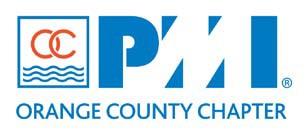   PMP®/CAPM® Exam Prep Workshop (Spring 2021)  Registration Fee and Cancellation Policy  Registration Fee:*Online fee registrations:   We accept only credit cards (Visa, MasterCard, and American Express) and payment must be paid in full at the time of registration. Online registration ends on the Friday preceding the event at 10:00 PM (Pacific Time). If you register for an event online and receive an error message or are unsure if your registration worked, please contact us at pmpworkshop@pmi-oc.org as soon as possible. **Group Rate:   The group rate is applied to three (3) or more students coming from the same organization. This means that if a prospective student convinces at least two (2) co-workers to take the class with them, each person will only pay $800.00 for the Group Rate of the workshop. We will only accept online payments for the group rate. Payment must be made for the ENTIRE group by one online payment. To sign up under the group rate, use the online group rate registration or contact us at grouprate@pmi-oc.org.+Other Fees May Apply:   Additional changes may apply for study materials and/or tools. These fees will be notified prior to the beginning of the workshop.  Cancellation Policy:Reservations must be cancelled no later than 10:00 PM (Pacific Time) two days prior to the start of the event in order to receive a refund. All cancellations (including duplicate registrations) are subject to a 10% administrative fee. To cancel, send an email to registration_cancel@pmi-oc.org and include your name and the event.   No refunds will be provided after the 1st day of the workshop.